Күн әдеттегідей таңғы жаттығудан басталды. Жаттығудан кейін кабинетке келіп қауіпсіздік техникасы журналына қол қойып, өзін-өзі ұстау ережелері пысықталды.Сонан кейін ашық аспан асытындағы мұражайға бардық. Онда  осыдан бір ғасырдай бұрынғы қолданылған заттар, өндіріс пен өнеркәсіп, үй шаруашылығы заттары көрсетілді және экскурсавод олардың пайдалану тарихы туралы айтып берді. Мектепке келіп түскі ас ішкеннен соң кабинетке көтеріліп, қазақ тілі бағыты бойынша «Менің ермегім» тақырыбында монолог, диалог құрып, топта жұмыс жасадық. Қазақ тілінің бір саласы морфология бойынша қайталауға арналған көлемді сөзжұмбақ ұсынылды. Оқушылар өз білімдерін пысықтап, жасырылған құпия сөзді табу үшін топ болып жарысты.  Келісі бір сағатта оқушылармен 34 кабинетке барып шахмат, дойбы ойнауды меңгеруге тырыстық. Ойнап білетін оқушылар арасында кіші-гірім жарыс та ұйымдастырылды. 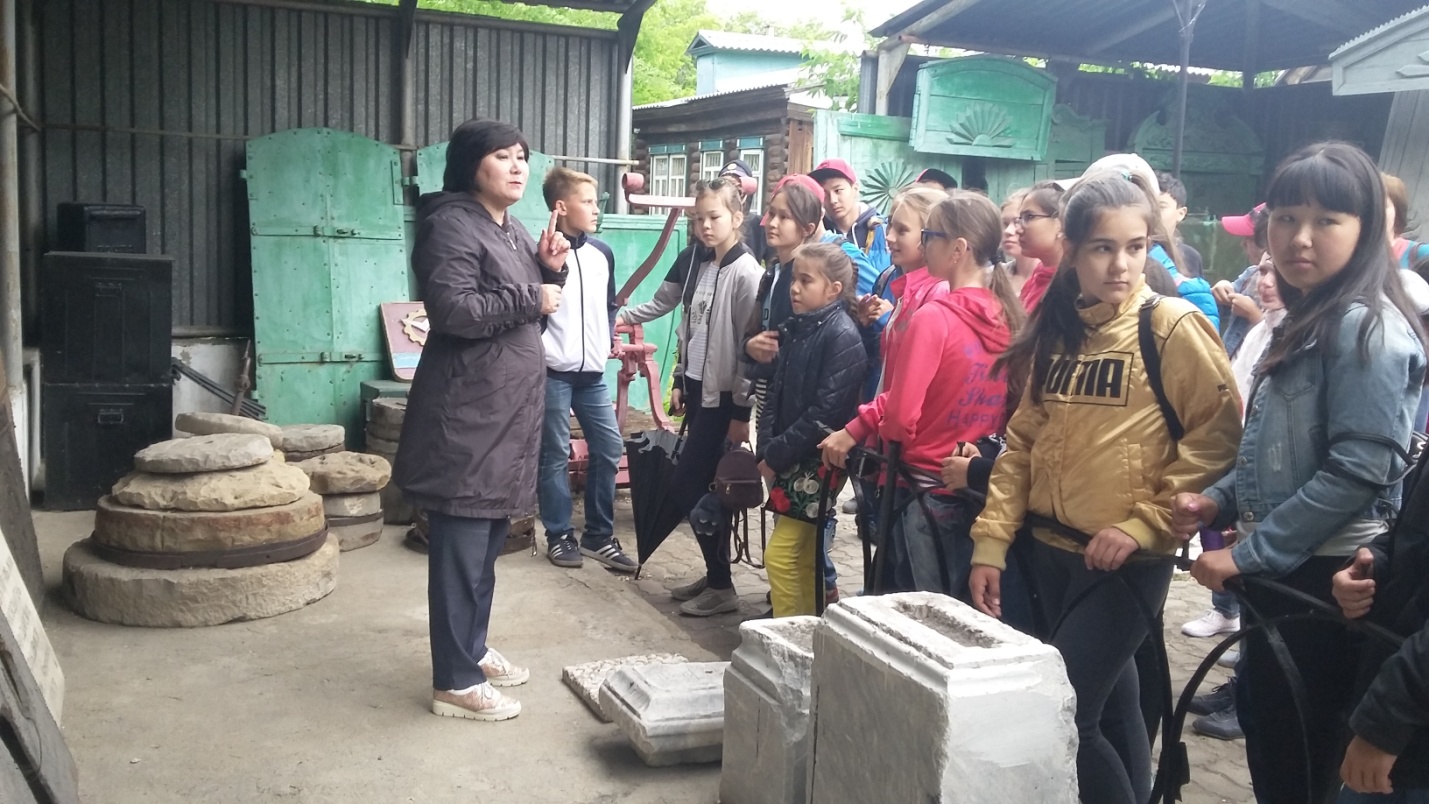 